ПОРТФОЛИОПреподавателя Фролова Даниила СергеевичаОсновные сведенияОбразованиеДиссертацииОпыт работыПреподаваемые дисциплиныОбласть научных интересовКонференции, семинары и т.п.Основные публикацииС 2020 г. и по настоящее время опубликовано 13 научных и учебно-методических работ.Дата рождения5 марта 2000 года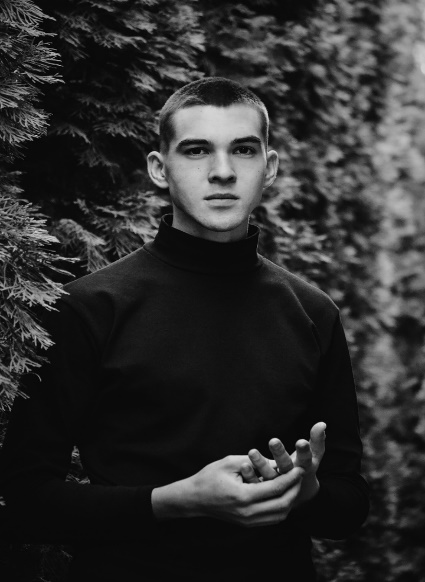 Структурное подразделениеКафедра «Морфология, патология животных и биология»ДолжностьассистентУченая степень-Ученое звание-№ п/пГод окончанияОфициальное название учебного заведенияСпециальность/направлениеКвалификация22023ФГБОУ Саратовский государственный университет генетики, биотехнологии и инженерии имени Н.И. Вавилова.ВетеринарияВетеринарный врачНазвание (ученая степень, специальность, тема)Год защиты№п/пПериод работы(годы)Официальное название организации, структурное подразделениеДолжность12021 – 2023ФГБОУ ВПО «Саратовский ГАУ», каф. «Морфология, патология животных и биология»лаборант32023 по наст.вр.ФГБОУ ВО Вавиловский университет, каф. «Морфология, патология животных и биология»ассистентНаименования преподаваемых дисциплинФизиология и этология животныхключевые слова, характеризующие область научных интересовФизиология, Онкология, физиологическое влияние некоторых микроэлементов на здоровье и продуктивность животных, биология. №п/пНазвание конференции, дата проведения, место проведения (страна, город, организация и т.п.)Название докладаСодокладчики 1Национальная научно-практическая студенческая конференция с международным участием: «Инновационные достижения в ветеринарии, зоотехнии,биотехнологии и экологии» 27 апреля 2024 год, г. ОренбургОсобенности процессов перекисного окисления липидов и активностиантиоксидантной системы в организме уток в различные возрастные периоды.(статья)2Международная научно-практическая конференция «Современные научные тенденции в ветеринарии» 01.12.2022 год, г.СаратовДостоверность ультразвуковой диагностики заболеваний органов брюшной полости у собак и кошек(статья)3Национальная научно-практическая студенческая конференция с международным участием: «Современные научные тенденции в морфологии и физиологии» г. Саратов 8-9 декабря 2021гВлияние полисахаридов на гомеостаз организмалабораторных животных№п/п№п/п№п/пНаименование учебных изданий, научных трудов и патентов на изобретения и иные объекты интеллектуальной собственностиНаименование учебных изданий, научных трудов и патентов на изобретения и иные объекты интеллектуальной собственностиФорма учебных изданий и научных трудовФорма учебных изданий и научных трудовВыходные данныеОбъемОбъемСоавторыСоавторыСоавторыСоавторы11122334556666Учебные изданияУчебные изданияУчебные изданияУчебные изданияУчебные изданияУчебные изданияУчебные изданияУчебные изданияУчебные изданияУчебные изданияУчебные изданияУчебные изданияУчебные изданияУчебные издания1.Биология для Агроклассов(учебно-методическое пособие)Биология для Агроклассов(учебно-методическое пособие)ПечатнаяПечатнаяСаратов: ООО «Амирит», 2023. – 176 с.Саратов: ООО «Амирит», 2023. – 176 с.Саратов: ООО «Амирит», 2023. – 176 с.11/8,511/8,511/8,5НА. Пудовкин, С.Д. Клюкин, А.В. Лукьяненко, 2.Оценка Динамики соматотропного гормона у поросят на фоне применения плаценты денатурированной эмульгированной и нуклеината натрияОценка Динамики соматотропного гормона у поросят на фоне применения плаценты денатурированной эмульгированной и нуклеината натрияПечатнаяПечатнаяI Международная и XIIРегиональная научнаяконференция«Исследованиямолодых ученых вбиологии и экологии»,посвященной 75-летиюПобеды в ВеликойОтечественной войне:сб. научных статей.Саратов: Изд-воАмират, 2020. С.31–33.I Международная и XIIРегиональная научнаяконференция«Исследованиямолодых ученых вбиологии и экологии»,посвященной 75-летиюПобеды в ВеликойОтечественной войне:сб. научных статей.Саратов: Изд-воАмират, 2020. С.31–33.I Международная и XIIРегиональная научнаяконференция«Исследованиямолодых ученых вбиологии и экологии»,посвященной 75-летиюПобеды в ВеликойОтечественной войне:сб. научных статей.Саратов: Изд-воАмират, 2020. С.31–33.0,31/0,060,31/0,06Клюкин С.Д.,
Зубрицкий А.А.,Павлюков Д.М.,Трофимов А.С.,Клюкин С.Д.,
Зубрицкий А.А.,Павлюков Д.М.,Трофимов А.С.,3.Достоверность ультразвуковой диагностики заболеваний органов брюшной полости у собак и кошекДостоверность ультразвуковой диагностики заболеваний органов брюшной полости у собак и кошекПечатнаяПечатнаяВестник Курской государственной сельскохозяйственной академии. – 2023. – № 1. – С. 82-86. – EDN OREBYZ.(ВАК)Вестник Курской государственной сельскохозяйственной академии. – 2023. – № 1. – С. 82-86. – EDN OREBYZ.(ВАК)Вестник Курской государственной сельскохозяйственной академии. – 2023. – № 1. – С. 82-86. – EDN OREBYZ.(ВАК)0,31/0,10,31/0,1Пудовкин Н.А.,Клюкин С.Д.Пудовкин Н.А.,Клюкин С.Д.4.Информационные технологии в воспитательном процессе обучающихсяИнформационные технологии в воспитательном процессе обучающихсяПечатнаяПечатнаяСборник статей по материалам международной научно-практической конференции, Саратов, 19 октября 2021 года. – Саратов: ООО «ЦеСАин», 2021. – С. 119-123. – EDN WGIKWB.Сборник статей по материалам международной научно-практической конференции, Саратов, 19 октября 2021 года. – Саратов: ООО «ЦеСАин», 2021. – С. 119-123. – EDN WGIKWB.Сборник статей по материалам международной научно-практической конференции, Саратов, 19 октября 2021 года. – Саратов: ООО «ЦеСАин», 2021. – С. 119-123. – EDN WGIKWB.0,31/0,10,31/0,1Шпуль С.В,Зирук И.В..Шпуль С.В,Зирук И.В..5.Динамика цитокиновой активности ликвора и сыворотки крови плотоядных с болевым синдромомДинамика цитокиновой активности ликвора и сыворотки крови плотоядных с болевым синдромомПечатнаяПечатнаяАграрный научный журнал. – 2021. – № 1. – С. 52-55. – DOI 10.28983/asj.y2021i1pp52-55. – EDN OXERNR.(ВАК)Аграрный научный журнал. – 2021. – № 1. – С. 52-55. – DOI 10.28983/asj.y2021i1pp52-55. – EDN OXERNR.(ВАК)Аграрный научный журнал. – 2021. – № 1. – С. 52-55. – DOI 10.28983/asj.y2021i1pp52-55. – EDN OXERNR.(ВАК)0,25/0,050,25/0,05Клюкин С.Д.,Салаутин В.В.,Пудовкин Н.А.,Козлов С.В.Клюкин С.Д.,Салаутин В.В.,Пудовкин Н.А.,Козлов С.В.6.Производство козьего молока как перспективное направление развития отрасли скотоводстваПроизводство козьего молока как перспективное направление развития отрасли скотоводстваПечатнаяПечатнаяАПК России: образование, наука, производство : сборник статей Всероссийской (национальной) научно-практической конференции, Саратов, 15–16 июля 2020 года. – Саратов: Пензенский государственный аграрный университет, 2020. – С. 136-139. – EDN BSTCXF.АПК России: образование, наука, производство : сборник статей Всероссийской (национальной) научно-практической конференции, Саратов, 15–16 июля 2020 года. – Саратов: Пензенский государственный аграрный университет, 2020. – С. 136-139. – EDN BSTCXF.АПК России: образование, наука, производство : сборник статей Всероссийской (национальной) научно-практической конференции, Саратов, 15–16 июля 2020 года. – Саратов: Пензенский государственный аграрный университет, 2020. – С. 136-139. – EDN BSTCXF.0,25/0,080,25/0,08Ледяев Т.Б.,Забелина М.В.Ледяев Т.Б.,Забелина М.В.7.Традиции как инструмент современной воспитательной работы в вузе (на примере фвмпибт)Традиции как инструмент современной воспитательной работы в вузе (на примере фвмпибт)ПечатнаяПечатнаяСборник статей по материалам международной научно-практической конференции, Саратов, 19 февраля 2020 года / Под общей редакцией Н.А. Шьюровой. – Саратов: ООО "Центр социальных агроинноваций СГАУ", 2020. – С. 151-157. – EDN PXRSKY.Сборник статей по материалам международной научно-практической конференции, Саратов, 19 февраля 2020 года / Под общей редакцией Н.А. Шьюровой. – Саратов: ООО "Центр социальных агроинноваций СГАУ", 2020. – С. 151-157. – EDN PXRSKY.Сборник статей по материалам международной научно-практической конференции, Саратов, 19 февраля 2020 года / Под общей редакцией Н.А. Шьюровой. – Саратов: ООО "Центр социальных агроинноваций СГАУ", 2020. – С. 151-157. – EDN PXRSKY.0,43/0,140,43/0,14Шпуль С.В.,Морозова Д.Д.Шпуль С.В.,Морозова Д.Д.8.Роль музеев факультета в профессиональной подготовке и воспитании студентовРоль музеев факультета в профессиональной подготовке и воспитании студентовПечатнаяПечатнаяСборник статей по материалам международной научно-практической конференции, Саратов, 19 февраля 2020 года / Под общей редакцией Н.А. Шьюровой. – Саратов: ООО "Центр социальных агроинноваций СГАУ", 2020. – С. 158-162. – EDN VWLLOD.Сборник статей по материалам международной научно-практической конференции, Саратов, 19 февраля 2020 года / Под общей редакцией Н.А. Шьюровой. – Саратов: ООО "Центр социальных агроинноваций СГАУ", 2020. – С. 158-162. – EDN VWLLOD.Сборник статей по материалам международной научно-практической конференции, Саратов, 19 февраля 2020 года / Под общей редакцией Н.А. Шьюровой. – Саратов: ООО "Центр социальных агроинноваций СГАУ", 2020. – С. 158-162. – EDN VWLLOD.0,31/0,10,31/0,1Шпуль С.В.,Морозова Д.ДШпуль С.В.,Морозова Д.Д9.Морфометрические характеристики гепатоцитов свиней при различных дозах аспарагинатов в рационахМорфометрические характеристики гепатоцитов свиней при различных дозах аспарагинатов в рационахПечатнаяПечатнаяСовременная ветеринарная наука: теория и практика : Материалы Международной научно-практической конференции, посвященной 20-летию факультета ветеринарной медицины Ижевской ГСХА, Ижевск, 28–30 октября 2020 года. – Ижевск: Ижевская государственная сельскохозяйственная академия, 2020. – С. 161-167. – EDN AZSHJA.Современная ветеринарная наука: теория и практика : Материалы Международной научно-практической конференции, посвященной 20-летию факультета ветеринарной медицины Ижевской ГСХА, Ижевск, 28–30 октября 2020 года. – Ижевск: Ижевская государственная сельскохозяйственная академия, 2020. – С. 161-167. – EDN AZSHJA.Современная ветеринарная наука: теория и практика : Материалы Международной научно-практической конференции, посвященной 20-летию факультета ветеринарной медицины Ижевской ГСХА, Ижевск, 28–30 октября 2020 года. – Ижевск: Ижевская государственная сельскохозяйственная академия, 2020. – С. 161-167. – EDN AZSHJA.0,43/0,060,43/0,06Салаутин В.В.,Зирук И.В.,Копчекчи М.Е.,Егунова А.В.,Винник В.А.,Оглоблина Я.А.Салаутин В.В.,Зирук И.В.,Копчекчи М.Е.,Егунова А.В.,Винник В.А.,Оглоблина Я.А.10.Оптимизация рецептуры жареной колбасыОптимизация рецептуры жареной колбасыПечатнаяПечатнаяАПК России: образование, наука, производство : сборник статей Всероссийской (национальной) научно-практической конференции, Саратов, 15–16 июля 2020 года. – Саратов: Пензенский государственный аграрный университет, 2020. – С. 194-197. – EDN PUGPQQ.АПК России: образование, наука, производство : сборник статей Всероссийской (национальной) научно-практической конференции, Саратов, 15–16 июля 2020 года. – Саратов: Пензенский государственный аграрный университет, 2020. – С. 194-197. – EDN PUGPQQ.АПК России: образование, наука, производство : сборник статей Всероссийской (национальной) научно-практической конференции, Саратов, 15–16 июля 2020 года. – Саратов: Пензенский государственный аграрный университет, 2020. – С. 194-197. – EDN PUGPQQ.0,25/0,050,25/0,05Сухарева А.И.,Божкова С.Е.,Горошко Д.Д.,Левина Т.Ю.Сухарева А.И.,Божкова С.Е.,Горошко Д.Д.,Левина Т.Ю.11.Морфометрия оболочек пищеварительного канала подсвинков при добавлении в корма минераловМорфометрия оболочек пищеварительного канала подсвинков при добавлении в корма минераловПечатнаяПечатнаяАПК России: образование, наука, производство : сборник статей Всероссийской (национальной) научно-практической конференции, Саратов, 15–16 июля 2020 года. – Саратов: Пензенский государственный аграрный университет, 2020. – С. 64-69. – EDN SLIIOR.АПК России: образование, наука, производство : сборник статей Всероссийской (национальной) научно-практической конференции, Саратов, 15–16 июля 2020 года. – Саратов: Пензенский государственный аграрный университет, 2020. – С. 64-69. – EDN SLIIOR.АПК России: образование, наука, производство : сборник статей Всероссийской (национальной) научно-практической конференции, Саратов, 15–16 июля 2020 года. – Саратов: Пензенский государственный аграрный университет, 2020. – С. 64-69. – EDN SLIIOR.0,37/0,120,37/0,12Зирук И.В.,Салаутин В.В.Зирук И.В.,Салаутин В.В.12.Влияние аспарагинатов на критериальные показатели роста и развития поросят Влияние аспарагинатов на критериальные показатели роста и развития поросят ПечатнаяПечатнаяВлияние аспарагинатов на критериальные показатели роста и развития поросят / В. В. Салаутин, И. В. Зирук, М. Е. Копчекчи [и др.] // Сурский вестник. – 2020. – № 2(10). – С. 28-32. – EDN FAWNQX.(ВАК)Влияние аспарагинатов на критериальные показатели роста и развития поросят / В. В. Салаутин, И. В. Зирук, М. Е. Копчекчи [и др.] // Сурский вестник. – 2020. – № 2(10). – С. 28-32. – EDN FAWNQX.(ВАК)Влияние аспарагинатов на критериальные показатели роста и развития поросят / В. В. Салаутин, И. В. Зирук, М. Е. Копчекчи [и др.] // Сурский вестник. – 2020. – № 2(10). – С. 28-32. – EDN FAWNQX.(ВАК)0,31/0,050,31/0,05Салаутин В.В.,Зирук И.В.,Копчекчи М.Е.,Егунова А.В.,Поветкин С.Н.Салаутин В.В.,Зирук И.В.,Копчекчи М.Е.,Егунова А.В.,Поветкин С.Н.13.Причины возникновения онкологических заболеваний их классификация, диагностика и методы лечения аквариумных рыбПричины возникновения онкологических заболеваний их классификация, диагностика и методы лечения аквариумных рыбПечатнаяПечатнаяСовременные научные тенденции в ветеринарии : Сборник статей II Международной научно-практической конференции, Саратов, 07–08 декабря 2023 года. – Пенза: Пензенский государственный аграрный университет, 2024. – С. 39-43Современные научные тенденции в ветеринарии : Сборник статей II Международной научно-практической конференции, Саратов, 07–08 декабря 2023 года. – Пенза: Пензенский государственный аграрный университет, 2024. – С. 39-43Современные научные тенденции в ветеринарии : Сборник статей II Международной научно-практической конференции, Саратов, 07–08 декабря 2023 года. – Пенза: Пензенский государственный аграрный университет, 2024. – С. 39-430,31/0,060,31/0,06Гуськова Ю.А., Караваев А.В., Харитонова М.В., Гуськова Ю.А., Караваев А.В., Харитонова М.В., 